10 КЛАСС	АСТРОНОМИЯ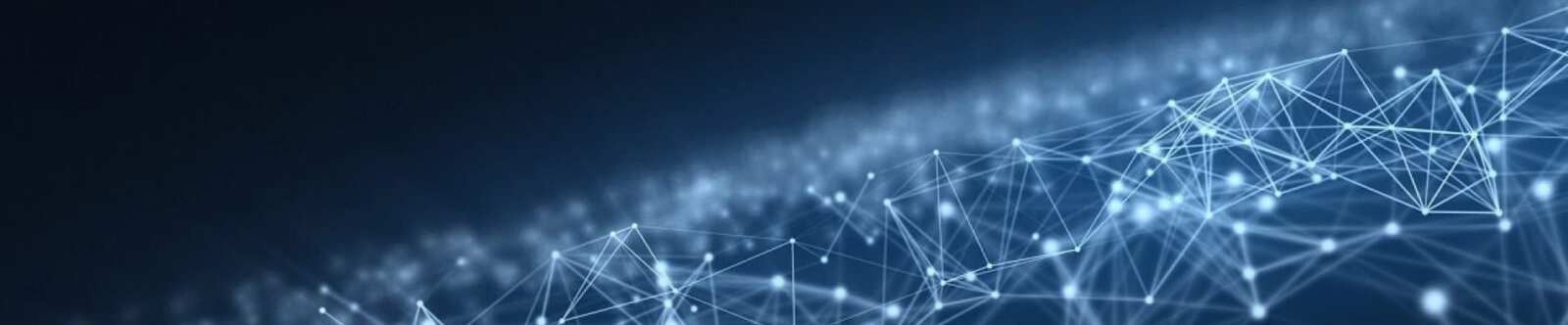 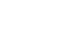 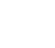 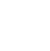 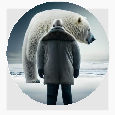 Конфигурации планет — конспект урокаАвтор Глеб Беломедведев МАЙ 27, 2024	 #видео, #интеллект-карта, #интересные факты, #карта памяти,#конфигурация, #кроссворд, #облако слов, #планета, #полезные советы, #презентация, #ребус,#система, #строение, #тесты, #технологическая карта, #чек-лист  17 фото  Время прочтения: 27 минут(ы)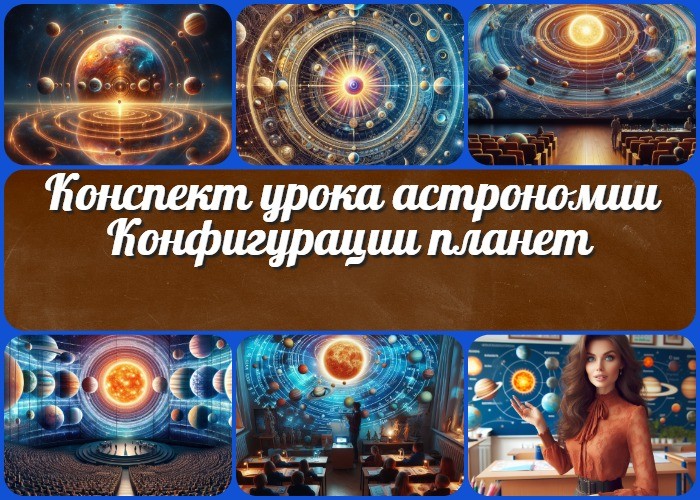 Методические приёмыПрогнозируемый результатПредварительная работа педагогаОборудование и оформление кабинета 22 Ход занятия / Ход мероприятияОрганизационный моментАктуализация усвоенных знанийВступительное слово учителя 23 Основная частьКонфигурации планетСинодический и сидерический периодыКонфигурации планет: противостояние и соединениеПериодическое изменение условий видимости планет 24 РефлексияЗаключениеДомашнее заданиеТехнологическая карта 28 Смотреть видео по теме29 Полезные советы учителю 30 Чек-лист педагога31 Карта памяти для учеников 32 КроссвордТестыИнтересные факты для занятия 35 РебусИнтеллект-картаОблако словПрезентацияСписок источников и использованной литературыКонфигурации планет. Синодический и сидерический период — конспект урока астрономииВступление	Этот конспект урока посвящен изучению конфигураций планет иих периодов. Учителя найдут здесь подробное изложение теоретического материала, технологическую карту урока, презентацию, а также тесты для проверки знаний учащихся. Внимание уделено различию положений планет относительно Солнца и земного наблюдателя, условиям видимости, а также аналитической связи между синодическим и сидерическим периодами.Выберите похожие названияМетодическая разработка: «Конфигурации и периоды обращения планет» Конспект урока: «Орбитальные движения и видимость планет»Открытый урок: «Периодичность видимого расположения объектов» Разработка занятия: «Синодический и сидерический периоды»Возраст учеников15-16 летКласс10 классРаздел календарного планирования по астрономии в 10 классеСтроение Солнечной системы (7 часов)УМК (Учебно-методический комплекс)УМК Б.А. Воронцова-ВельяминоваУчебникБ.А. Воронцов-Вельяминов, Е.К. СтраутДата проведения[укажите дату проведения]Длительность45 минутВидИзучение нового материалаТипКомбинированныйФорма урокаЛекция с элементами беседы и практической работыЦельИзучение конфигураций астрономических объектов и их видимости, понимание синодического и сидерического периодов.ЗадачиОбучающая: Объяснить конфигурации космических объектов и их влияние на видимость; определить синодический и сидерический периоды.Развивающая: Развивать логическое мышление, умение анализировать и обобщать информацию.Воспитательная: Воспитывать интерес к астрономии и научному познанию мира.Универсальные учебные действияЛичностные УУД: Формирование мировоззренческой позиции и интереса к астрономии.Регулятивные УУД: Умение планировать учебные действия, организовывать учебное сотрудничество.Познавательные УУД: Формирование умений поиска и анализа информации, работа с моделями.Коммуникативные УУД: Развитие навыков ведения дискуссий и аргументирования своей точки зрения.Метапредметные УУД: Применение знаний в новой ситуации, межпредметные связи.Ожидаемые результатыЛичностные: Повышение интереса к изучению астрономии. Метапредметные: Умение применять знания в межпредметных областях. Предметные: Знание конфигураций космических тел, синодического и сидерического циклов.Методические приёмыЛекция БеседаПрактическая работаРабота с мультимедийными средствамиПрогнозируемый результатУчащиеся должны понять, что такое конфигурации космических объектов, научиться отличать синодический и сидерический циклы.Предварительная работа педагогаУчителю необходимо подготовить презентацию, тех.карту, чек-лист, интеллект- карту, кроссворд по теме, приготовить модели орбит космических тел.Оборудование и оформление кабинетаПроектор, экран,компьютеры для учащихся (при наличии), раздаточные материалы (модели орбит, тесты).Ход занятия / Ход мероприятияОрганизационный моментДобрый день, ребята! Давайте начнем наш урок. Сначала проверим, все ли присутствуют. Пожалуйста, ответьте на перекличку.(проводится перекличка учеников)Спасибо. Теперь давайте проверим вашу готовность к уроку. У всех есть учебники, тетради и ручки? Отлично.Дежурные, пожалуйста, подготовьте проекционный экран и включите проектор. Нам он понадобится для сегодняшнего занятия.Напоминаю вам правила поведения на уроке: будьте внимательны, слушайте внимательно и не перебивайте друг друга. Пожалуйста, отключите ваши мобильные телефоны или поставьте их на беззвучный режим, чтобы они не мешали нам в течение урока.Актуализация усвоенных знанийПрежде чем мы начнем изучать новую тему, давайте вспомним материал, который мы проходили на прошлом уроке. Наша предыдущая тема была «Развитие представлений о строении мира«. Мы говорили о том, как человечество на протяжении веков понимало и изменяло свои представления о Вселенной.Для начала, я задам несколько вопросов. Пожалуйста, поднимите руку, если знаете ответ.Кто может рассказать о теории Птолемея? Какие были её основные положения? Чем теория Коперника отличалась от теории Птолемея? Какие доказательства привел Коперник в пользу своей модели?Какие открытия сделал Галилео Галилей с помощью своего телескопа? Как они повлияли на представления о строении мира?Какие три закона движения планет сформулировал Иоганн Кеплер? Можете кратко описать каждый из них?(Учитель слушает ответы учеников, комментирует и дополняет их.)Отлично, вы хорошо помните основные моменты. Давайте теперь проведем небольшую проверочную самостоятельную работу. Я раздам вам карточки с вопросами, на которые нужно ответить письменно. У вас будет 5 минут на выполнение.(Учитель раздает карточки с вопросами, ждет завершения работы, затем собирает ответы.)Спасибо, я проверю ваши работы и дам вам обратную связь на следующем уроке. А теперь давайте немного подумаем и предложим, как, по вашему мнению, знание этихисторических теорий помогает нам сегодня? Как они влияют на наше современное понимание Вселенной?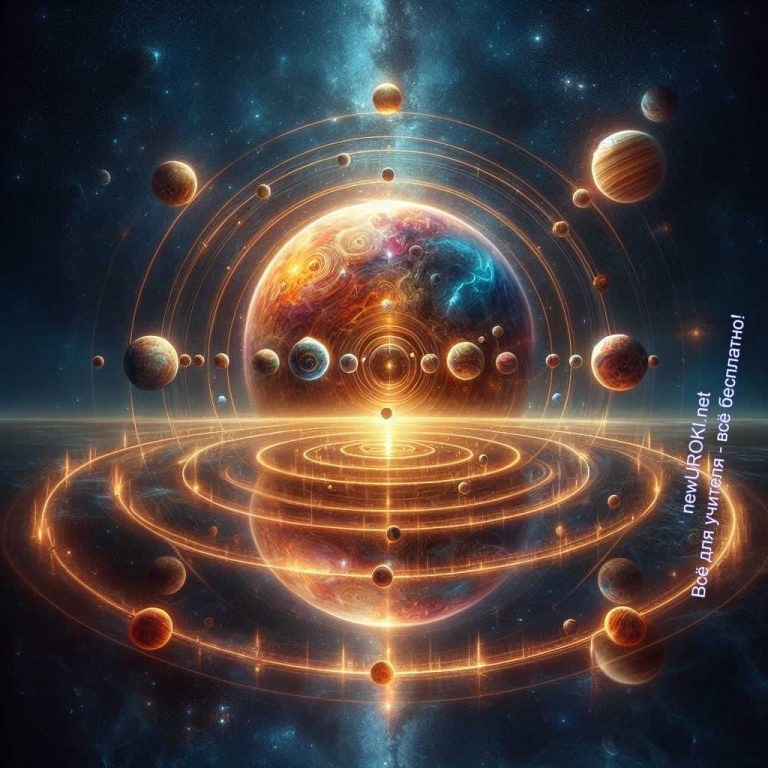 (Учитель выслушивает мнения учеников, поощряет их к обсуждению.)Отлично, вы показали хорошие знания и понимание предыдущего материала. Это поможет нам лучше понять тему сегодняшнего урока.Вступительное слово учителяИллюстративное фото / newUROKI.netРебята, сегодня мы будем изучать очень интересную и важную тему в астрономии. Эта тема поможет нам лучше понять, как движутся объекты в нашей Солнечной системе и как их движение воспринимается с Земли. Тема нашего занятия: «Конфигурации планет. Синодический период».Мы узнаем, что такое конфигурации планет, как они связаны с положением Солнца относительно земного наблюдателя. Обсудим условия их видимости при различных конфигурациях и разберемся, что такое синодический и сидерический периоды обращения. Мы также рассмотрим, как связаны эти периоды для внешних и внутренних объектов, и узнаем о таких конфигурациях, как противостояние и соединение.	Цитата:«Все небесные тела танцуют вечный вальс времени, переплетаясвои орбиты в красивый хореографический спектакль.»— Элеонора Джей Мишель, 1876–1973, астрофизик и популяризатор астрономииНаша цель сегодня – понять, как и почему изменяются условия видимости планет, а также научиться применять полученные знания для объяснения их видимого движения на небе.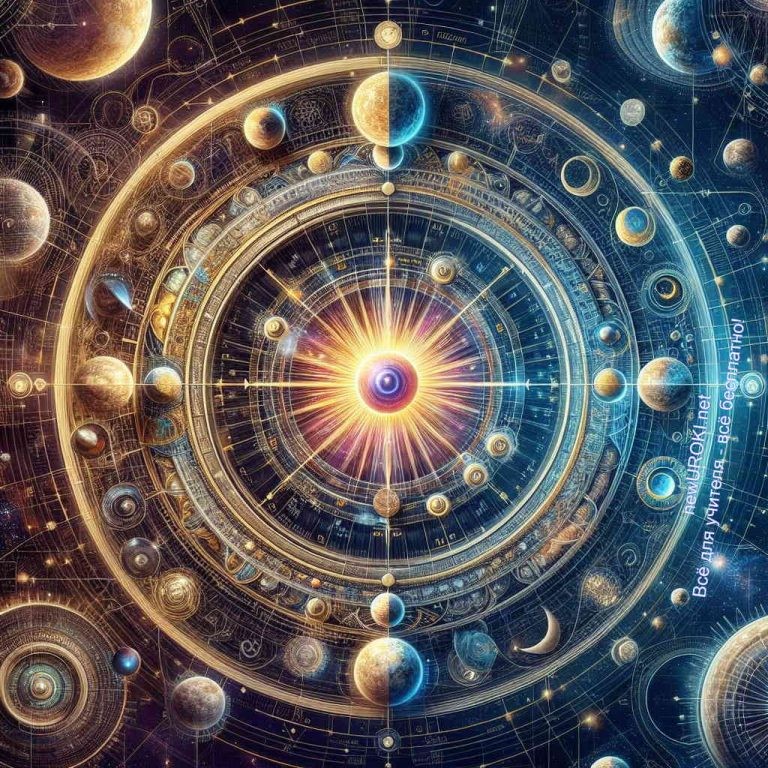 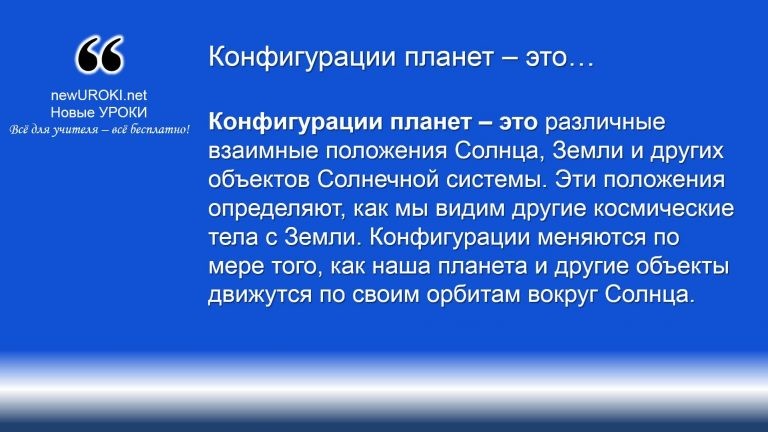 Готовы? Тогда начнем изучение этой увлекательной темы!Основная частьИллюстративное фото / newUROKI.netКонфигурации планетИтак, начнем с определения конфигураций.ОпределениеСуществует несколько основных типов конфигураций, которые мы будем рассматривать: противостояние, соединение, элонгация и квадрантура. Каждая из них имеет свои особенности и определяет, как и когда мы можем наблюдать космические тела на ночном небе.Различие положения Солнца и планет относительно земного наблюдателя.Для начала давайте разберем, как изменяется положение Солнца и небесных тел относительно Земли. Представьте себе Солнечную систему как большую арену, где все объекты движутся по круговым или эллиптическим орбитам. Земля движется вокруг светила, так же как и другие тела, но с различной скоростью и по разным траекториям.Для внутренних объектов, таких как Меркурий и Венера, их орбиты находятся ближе к Солнцу, чем орбита Земли. Это значит, что они всегда видны вблизи Солнца на нашем небе и никогда не отходят далеко от него. Внешние объекты, такие как Марс, Юпитер и Сатурн, имеют орбиты, которые находятся дальше от светила, чем орбита Земли. Это позволяет нам видеть их в разных частях неба в зависимости от их положения относительно Земли и нашей звезды.Давайте рассмотрим, как мы можем наблюдать различные конфигурации небесных тел. Начнем с наиболее простых и понятных примеров.Условия видимости планет при различных конфигурациях.Противостояние.В этой конфигурации Земля находится между Солнцем и внешним объектом. Это означает, что внешнее небесное тело находится на противоположной стороне неба от Солнца. В момент противостояния объект виден всю ночь, восходя на востоке, когда Солнце заходит на западе, и заходя на западе, когда Солнце восходит на востоке.Противостояние является наилучшим временем для наблюдения внешних объектов, так как они находятся ближе всего к Земле и освещены, что делает их очень яркими и заметными.Соединение.Соединение бывает двух типов: верхнее и нижнее. При верхнем соединении небесное тело находится за Солнцем, с точки зрения земного наблюдателя. Это означает, что оно проходит непосредственно через линию, соединяющую Землю и Солнце, и находится на другой стороне нашего светила. При нижнем соединении внутренний объект проходит между Землей и нашей звездой. Во время нижнего соединения небесное тело может пройти перед Солнцем, создавая явление, известное как транзит, если оно движется точно по линии Земля-Солнце. В обоих случаях небесное тело практически не видна, так как оно либо теряется в ярком свете нашего светила, либо находится на дневной стороне неба.Элонгация.Внутренние небесные тела, такие как Меркурий и Венера, никогда не отходят далеко от Солнца и имеют максимальные элонгации, когда они наиболее удалены от него на небе. Есть два типа элонгации: восточная и западная. При восточной элонгации небесное тело видно на западе после захода, а при западной – на востоке перед его восходом.Квадратура.Квадратура происходит, когда угол между объектом, Землей и Солнцем составляет 90 градусов. Это происходит только для внешних объектов. Небесное тело в квадратуре будет видно либо в первой, либо в последней четверти ночи. Это время, когда небесное тело достигает своей наибольшей высоты в небе.Теперь, когда мы определили основные конфигурации и условия видимости небесных тел, важно понять, что эти конфигурации являются результатом движения Земли и других объектов по их орбитам. Постоянное движение приводит к периодическому изменению их видимого расположения на небе, что и создает различные конфигурации.Конфигурации играют важную роль в астрономических наблюдениях и исследованиях. Они помогают астрономам предсказывать, когда и где можно будет наблюдать тот илииной объект, а также планировать наблюдения для изучения их физической и атмосферной структуры.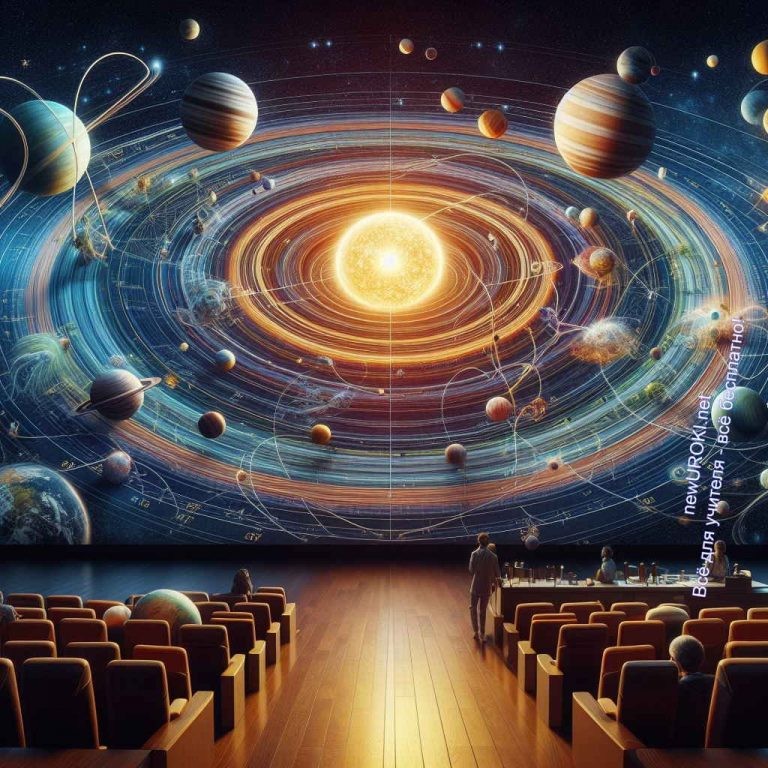 Важно отметить, что все эти конфигурации наблюдаются не только с Земли, но и с других точек наблюдения в космосе. Например, миссии на Марс используют моменты противостояния для запуска космических аппаратов, так как это минимизирует расстояние, которое необходимо преодолеть.Итак, мы рассмотрели основные типы конфигураций небесных тел и их особенности. Теперь мы перейдем к следующей части нашего урока, где более подробно разберем синодический и сидерический периоды обращения планет.Синодический и сидерический периодыИллюстративное фото / newUROKI.netПерейдем к изучению двух важных понятий в астрономии: синодического и сидерического периодов. Они играют ключевую роль в понимании движения планет и их взаимного расположения относительно Земли и Солнца.Определения синодического и сидерического периодов. Начнем с определения сидерического периода.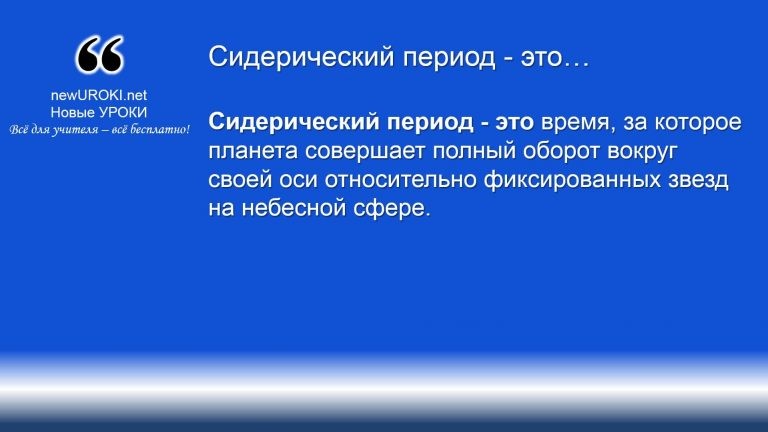 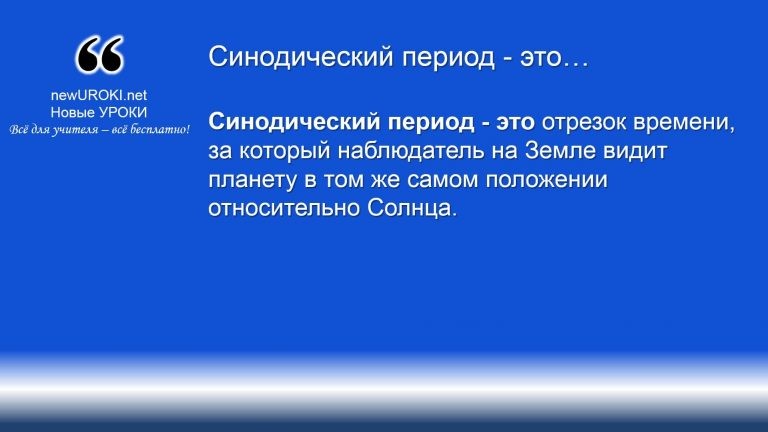 ОпределениеДругими словами, это цикл времени, за который небесное тело возвращается к тому же положению на небесной сфере относительно звездных фиксированных точек.Сидерический период является основой для измерения времени в астрономии, так как он связан с оборотом планеты вокруг своей оси, что приводит к смене дня и ночи.Теперь перейдем к синодическому периоду.ОпределениеДругими словами, это время, за которое планета снова приходит в точное соответствие с Солнцем, как это видно с Земли. Этот период связан с изменением внешнего вида планеты на небе, так как ее положение относительно нашей звезды и Земли меняется.Давайте проиллюстрируем это на примере Меркурия. Сидерический период Меркурия составляет около 88 дней. Это время, за которое Меркурий совершает полный оборот вокруг своей оси относительно звезд на небесной сфере. Синодический цикл Меркурия, с другой стороны, составляет около 116 дней. Это время, за которое Меркурий возвращается к тому же самому положению относительно Солнца, как это видно с Земли. Таким образом, первый цикл Меркурия длиннее его второго цикла из-за движения Земли вокруг Солнца. Это приводит к тому, что Меркурий должен совершитьдополнительный путь вокруг нашего светила, чтобы вернуться в соответствующее положение относительно Земли.Аналитическая связь между синодическим и сидерическим периодами для внешних и внутренних астрономических объектов.Внутренние и внешние планеты имеют разные отношения между синодическим и сидерическим периодами из-за различий в их орбитах и скоростях движения.Например, для внутренних планет, таких как Меркурий и Венера, синодический цикл всегда длиннее сидерического периода. Это происходит потому, что Земля должна совершить больший путь вокруг Солнца, чтобы достичь того же самого положения относительно Меркурия или Венеры. Следовательно, синодический период для внутренних объектов включает в себя их сидерический период плюс время, за которое Земля перемещается на нужное положение.Для внешних космических объектов, таких как Марс, Юпитер и Сатурн, синодический период может быть как короче, так и длиннее сидерического периода в зависимости от их положения относительно Земли и Солнца. Если Земля находится между внешней планетой и Солнцем, синодический период будет короче сидерического периода. Если внешний объект находится между Землей и нашим светилом, синодический период будет длиннее сидерического периода.Таким образом, синодический и сидерический периоды играют важную роль в астрономии, помогая нам понять движение планет и их взаимное расположение относительно Земли и Солнца. Они также имеют практическое применение при планировании астрономических наблюдений и расчетах орбит космических аппаратов.Конфигурации планет: противостояние и соединение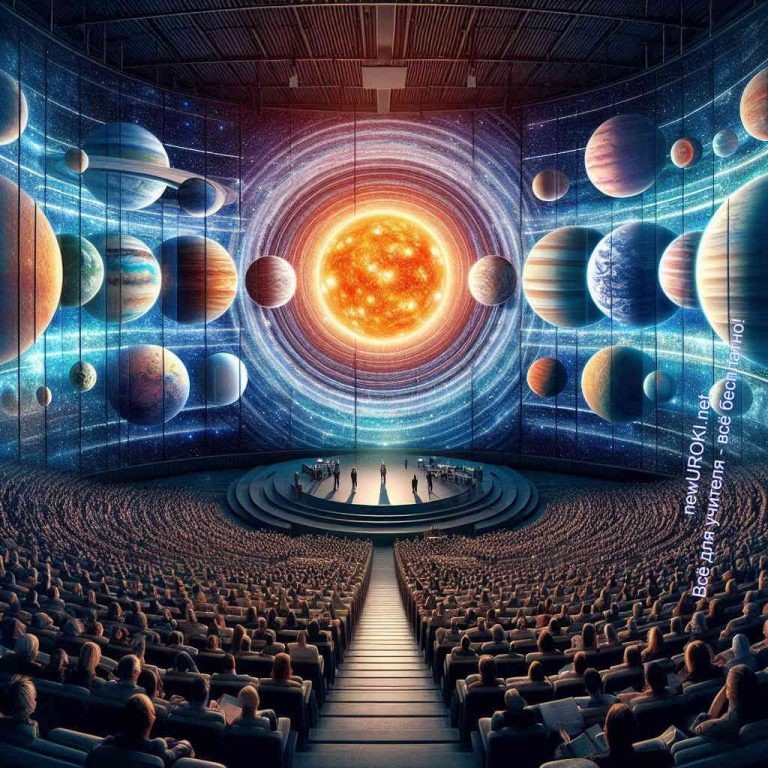 Иллюстративное фото / newUROKI.netСегодня мы рассмотрим две важные конфигурации космических объектов: противостояние и соединение. Эти термины используются для описания взаимного положения небесных тел относительно друг друга и наблюдателя на Земле.Объяснение понятий противостояния и соединения.Противостояние — это конфигурация, при которой планета находится на противоположной стороне небесной сферы относительно Солнца относительно Земли. Другими словами, когда мы говорим о противостоянии, мы имеем в виду полное противопоставление планеты и Солнца, так что она находится противоположно солнечному диску относительно нас, наблюдателей на Земле. В этом положении планета обычно выглядит на небе яркой и хорошо видимой, так как ее освещенная сторона обращена непосредственно к нам.Соединение, с другой стороны, представляет собой конфигурацию, при которой объект находится на той же стороне небесной сферы, что и Солнце, относительно Земли.Таким образом, когда мы говорим о соединении, мы имеем в виду, что планета и Солнце находятся на одной линии, как видно с Земли. В этом положении небесное тело обычно теряется в свете нашей звезды и становится трудно различимым на небе, особенно днем.Примеры конфигураций для внутренних и внешних небесных тел.Давайте рассмотрим примеры противостояния и соединения для каких-то конкретных небесных тел. Начнем с внутренних планет, таких как Меркурий и Венера. Как вы знаете, Меркурий и Венера находятся ближе к Солнцу, чем Земля, поэтому мы можемнаблюдать их только в тех случаях, когда они находятся в противостоянии или в соединении с Солнцем. Например, когда Меркурий находится в противостоянии, он выглядит на небе очень ярким и хорошо видимым, так как его освещенная сторона обращена к нам, а когда он находится в соединении, он практически невидим из-за своего расположения близко к Солнцу.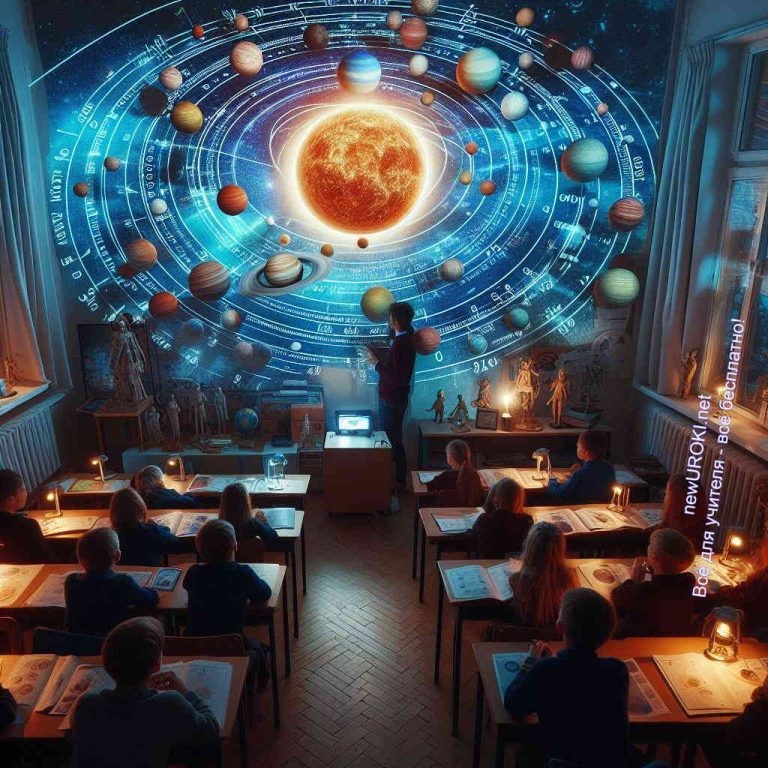 Среди внешних планет, таких как Марс, Юпитер и Сатурн, мы также можем наблюдать примеры противостояния и соединения. Например, когда Марс находится в противостоянии, он выглядит на небе крупным и красным, так как его яркая красная поверхность хорошо видна. Но когда Марс находится в соединении, он становится труднозаметным и практически исчезает из виду из-за своего расположения близко к нашему светилу.Таким образом, противостояние и соединение — это важные конфигурации, которые помогают нам понять видимость небесных тел на небе и их отношение к Солнцу и Земле. Эти концепции являются ключевыми для астрономических наблюдений и помогают нам лучше понять движение и распределение планет в нашей Солнечной системе.Периодическое изменение условий видимости планетИллюстративное фото / newUROKI.netКак мы уже обсудили, видимость небесных объектов, включая планеты, подвержена периодическим изменениям из-за их относительного положения относительно Солнцаи Земли. В этой части урока мы более детально рассмотрим, как эти изменения влияют на видимость как внутренних, так и внешних небесных тел.Изменения видимости внутренних и внешних тел.Давайте начнем с внутренних планет, таких как Меркурий и Венера. Поскольку они находятся ближе к Солнцу, их видимость для наблюдателя на Земле подвержена большим изменениям. Обычно эти астрономические объекты можно увидеть только утром или вечером, когда они находятся на значительном расстоянии от нашего светила. Однако, как только они приближаются к Солнцу на небесной сфере, их видимость становится очень ограниченной из-за яркого света Солнца. Это наблюдается как при противостоянии, так и при соединении, когда внутренние планеты оказываются ближе всего к Солнцу относительно нас.В случае внешних планет, таких как Марс, Юпитер и Сатурн, изменения видимости не так резки. Они находятся дальше от Солнца и могут быть видны ночью, когда они находятся в оппозиции, то есть находятся противоположно к Солнцу на небесной сфере. В это время они выглядят яркими и хорошо различимыми. Однако, когда они находятся в соединении с Солнцем, их видимость становится ограниченной из-за света нашей звезды, хотя они могут быть видны в определенные периоды ночи или утра.Практическое задание: моделирование конфигураций.Чтобы лучше понять эти изменения видимости небесных объектов, мы проведем практическое задание по моделированию их конфигураций. С помощью моделей орбит и упражнений на определение синодического и сидерического периодов для разных планет, мы сможем наглядно увидеть, как меняется их положение на небесной сфере относительно Земли и Солнца, а также как это влияет на их видимость для нас, наблюдателей на Земле.Это задание поможет учащимся закрепить понятия синодического и сидерического периодов, а также лучше понять изменчивость видимости небесных объектов в нашей Солнечной системе.Таким образом, понимание периодических изменений видимости небесных объектов играет важную роль в астрономии, помогая нам улучшить наши знания о движении планет и их распределении на небесной сфере.Рефлексия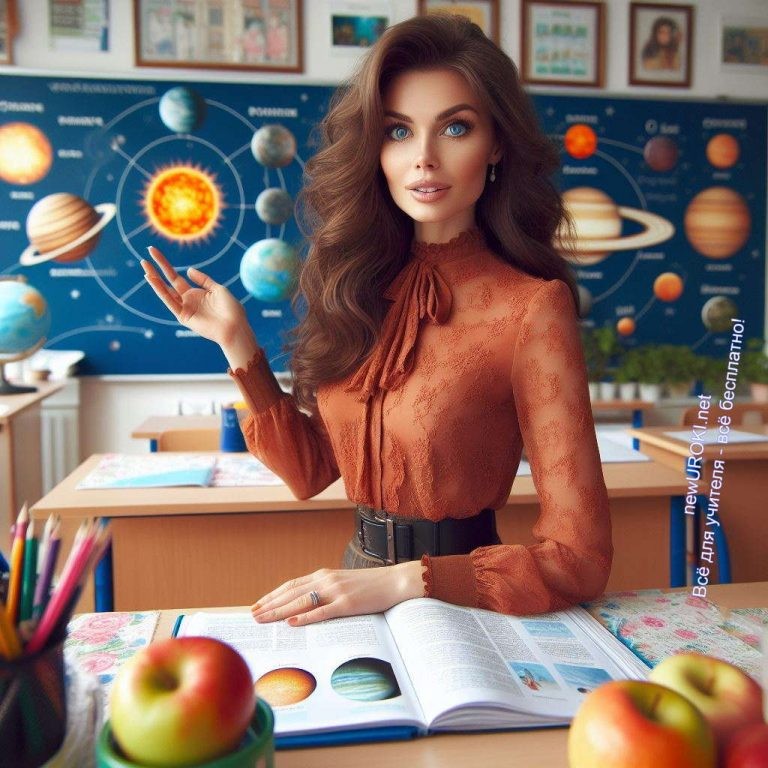 Иллюстративное фото / newUROKI.netДорогие учащиеся, мы завершили наш урок о конфигурациях небесных объектов и синодическом периоде. Сейчас настало время для рефлексии, чтобы мы могли оценить наше понимание и усвоение пройденного материала.Давайте зададим себе несколько вопросов. Во-первых, какие ключевые моменты этого урока вы считаете наиболее важными и интересными? Можете ли вы объяснить понятия конфигураций небесных тел и синодического периода своими словами?Также хотелось бы услышать ваши мысли о применении этого материала в реальной жизни. Какие ситуации вы можете представить, когда понимание изменений видимости небесных объектов может быть полезным?Кроме того, давайте обсудим, какие моменты урока были наиболее сложными для вас. Может быть, у кого-то возникли вопросы или затруднения, которые мы могли бы прояснить или обсудить здесь.Помните, что рефлексия — это важная часть учебного процесса, которая помогает нам понять, что мы усвоили, а также выявить области, в которых мы можем продолжить работу или улучшить свои знания. Поэтому будьте открытыми и честными в своих ответах.Заключение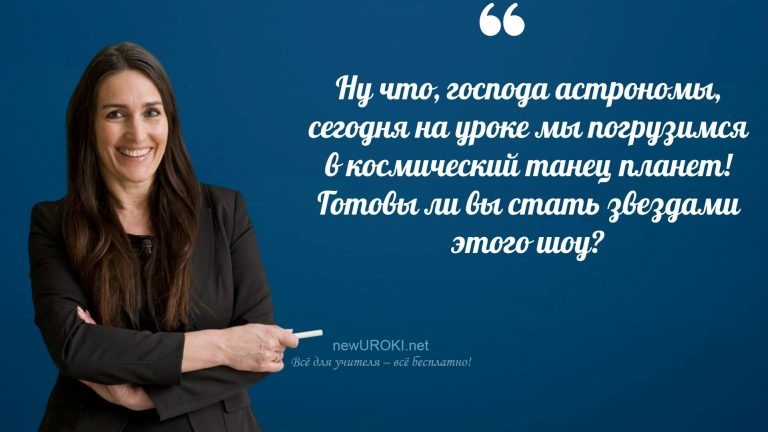 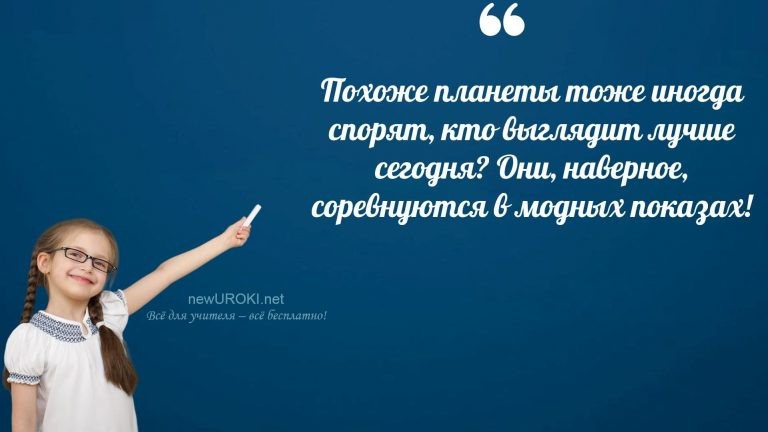 Учителя шутятУважаемые ученики, я надеюсь, что наш урок о периодических изменениях видимости небесных объектов был для вас интересным и познавательным опытом. Мы рассмотрели различные конфигурации небесных тел, проанализировали их влияние на видимость и изучили синодический период.Помните, что астрономия — это увлекательная наука, которая позволяет нам лучше понять нашу Вселенную и место человека в ней. Надеюсь, что урок вдохновил вас на дальнейшее изучение этой удивительной области знаний.Не забывайте, что каждое новое познание открывает перед нами новые горизонты. Продолжайте исследовать, задавать вопросы и стремиться к новым открытиям. Вас ждет еще много интересного и увлекательного!Желаю вам успехов в вашем путешествии по миру астрономии!Домашнее заданиеУченики шутятПрочитать параграф из учебника, подготовиться к тесту по теме, выполнить упражнения на определение синодического и сидерического периодов для разных космических объектов.Технологическая картаСкачать бесплатно технологическую карту урока по теме: «Конфигурации планет»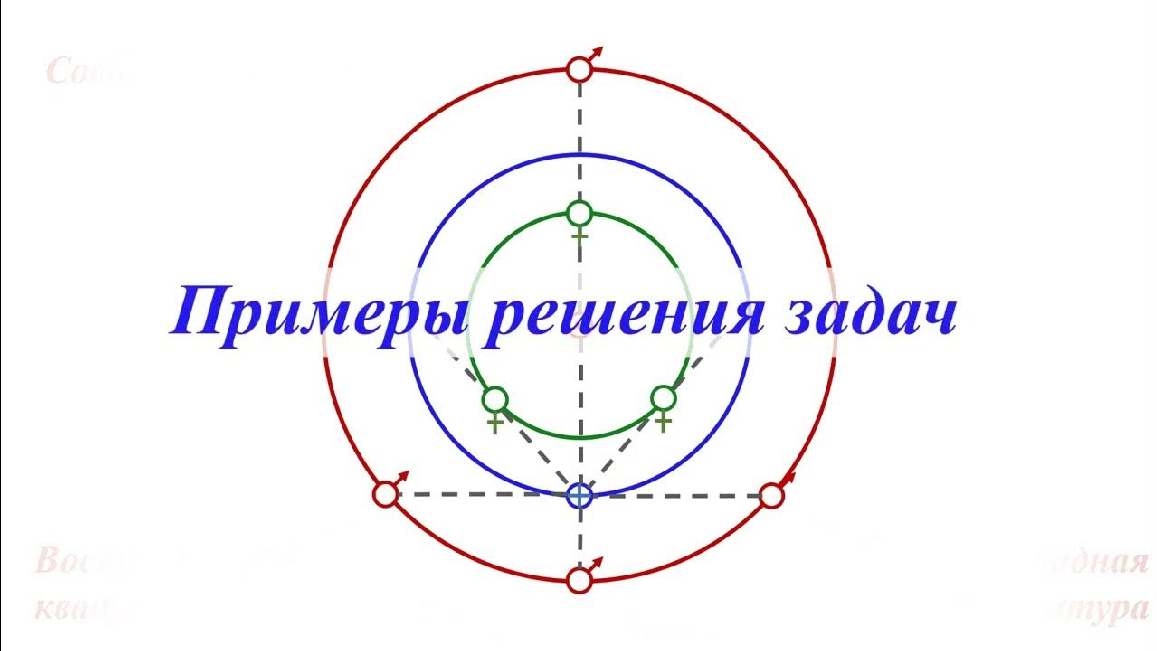 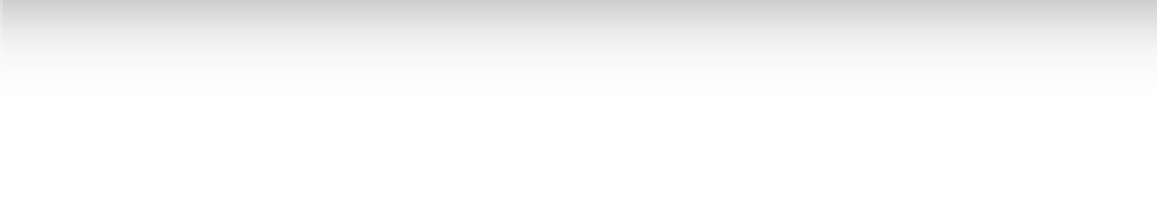 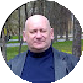 Смотреть видео по темеПолезные советы учителюСкачать бесплатно 5 полезных советов для проведения урока астрономии по теме:«Конфигурации планет. Синодический и сидерический период.» в формате ВордЧек-лист педагогаСкачать бесплатно чек-лист для проведения урока астрономии по теме:«Конфигурации планет» в формате WordЧек-лист для учителя — это инструмент педагогической поддержки, представляющий собой структурированный перечень задач, шагов и критериев, необходимых для успешного планирования, подготовки и проведения урока или мероприятия.Карта памяти для учениковСкачать бесплатно карту памяти для учеников 10 класса по астрономии по теме:«Конфигурации планет. Синодический и сидерический период.» в формате ВордКарта памяти — это методический инструмент, который помогает учащимся структурировать и запоминать ключевую информацию по определенной теме.Кроссворд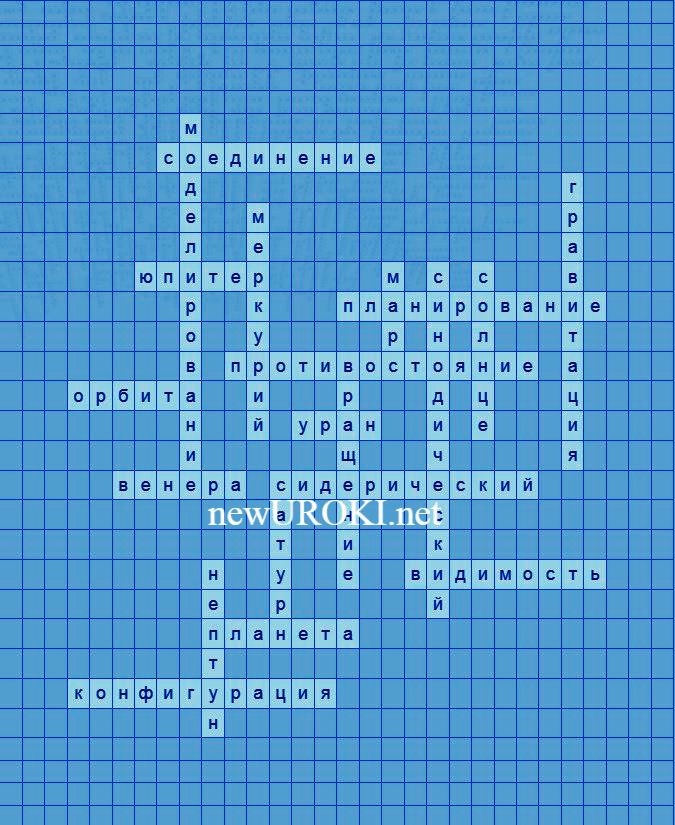 КроссвордСкачать бесплатно кроссворд на урок астрономии в 10 классе по теме: «Конфигурации планет» в формате WORDТестыЧто изучается на уроке астрономии?ЗвёздыГалактикиРакеты Правильный ответ: a)Какие временные интервалы обсуждаются на этом уроке астрономии?Сутки и неделиВесна и летоМинуты и часы Правильный ответ: c)Как называется явление, когда небесное тело проходит перед другим?ПротивостояниеЭклипс(затмение)Вращение Правильный ответ: b)Как называется орбита, по которой движется небесное тело вокруг другого?ТраекторияМаршрутТрасса Правильный ответ: a)Что определяет видимость небесного тела на небе?Фаза ЛуныТемператураНаправление ветра Правильный ответ: a)Какое движение совершают небесные тела вокруг своей оси?ВращениеПеремещениеСветовое Правильный ответ: a)Какой планете соответствует символ «М»?МарсМагнитМолния Правильный ответ: a)Что определяет противостояние небесного тела?Расстояние между Землей и небесным теломПоложение небесного тела относительно Земли и СолнцаФаза Луны Правильный ответ: b)Какой планете соответствует символ «Ю»?ЮпитерЮгЮнона Правильный ответ: a)Что происходит при соединении небесных тел?ПересечениеПриближениеРасстояние Правильный ответ: b)Интересные факты для занятияИнтересный факт 1: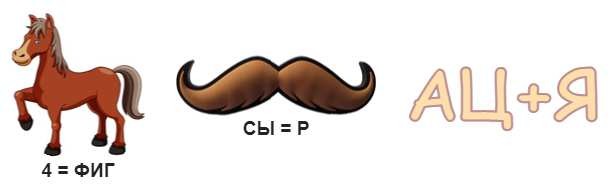 Известно, что наша Галактика, Млечный Путь, состоит из примерно 200-400 миллиардов звезд. Это огромное количество звезд, каждая из которых имеет свои уникальные характеристики и историю.Интересный факт 2:Существует явление под названием «звездная скорость». Звезды, в том числе и наше светило, двигаются по орбитам вокруг центра галактики со значительной скоростью. Например, наша звезда движется со скоростью около 828 000 км/ч и требует около 225-250 миллионов лет для завершения полного оборота вокруг центра Млечного Пути.Интересный факт 3:Некоторые объекты в нашей Солнечной системе имеют атмосферу, содержащие сильно токсичные газы. Например, атмосфера Венеры состоит главным образом из углекислого газа, что делает ее одним из самых жестких и непригодных для жизни мест в Солнечной системе.РебусРебусЕсли под картинкой вместо буквы зачеркнута цифра или знак равенства стоит между цифрой и буквой, то заменять нужно буквы, располагающиеся в названии картинки под этими номерами.Если возле перечёркнутых под картинкой букв стоят другие буквы, то нужно в названии картинки эти, стоящие рядом, буквы вставить вместо перечёркнутых букв. То же самое означают буквы со знаком равно (=) между ними (нужно буквы, что слева от знака равно заменить теми, что справа). В обоих случаях количество заменяемых и заменяющих букв может быть разным.Если одни буквы прибавляются (+) к другим буквам, то это означает, что где-то по смыслу нужно подставить предлог «к» или союз «и».Интеллект-карта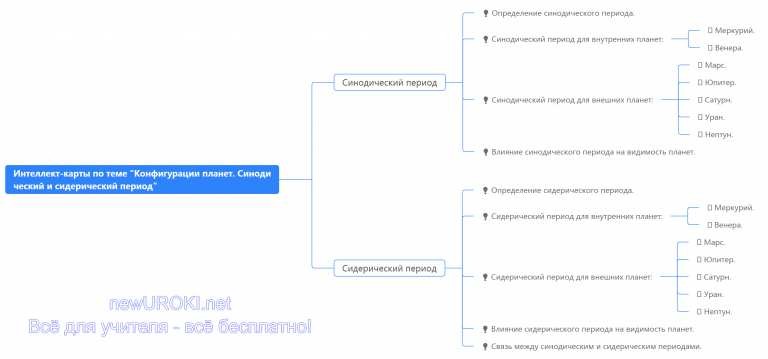 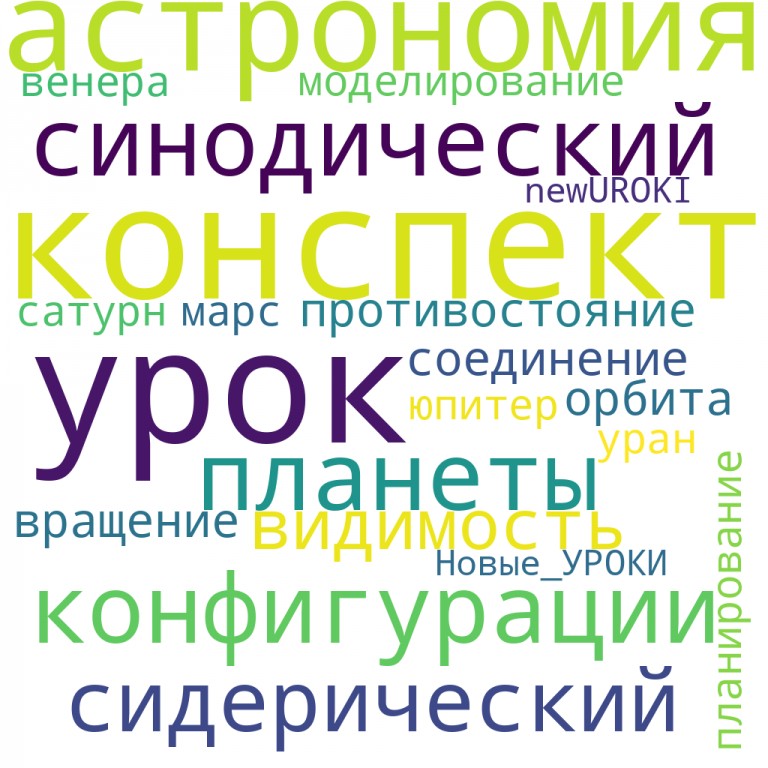 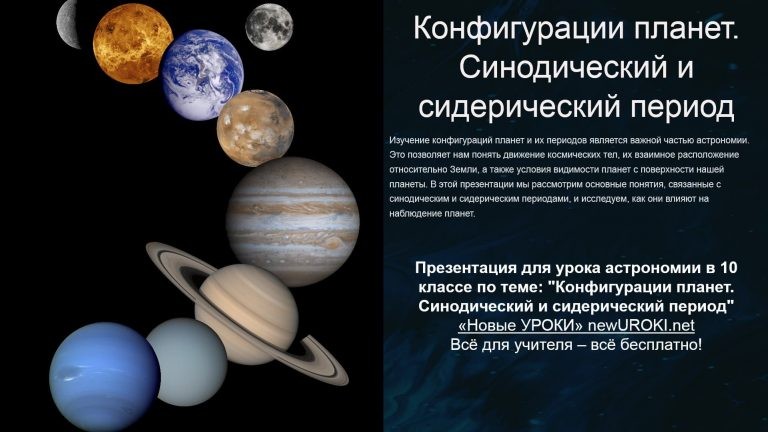 Интеллект-картаМентальная карта (интеллект-карта, mind map) — это графический способ структурирования информации, где основная тема находится в центре, а связанные идеи и концепции отходят от неё в виде ветвей. Это помогает лучше понять и запомнить материал.Облако словОблако словОблако слов — удобный инструмент на занятии: помогает активизировать знания, подсказывает, служит наглядным материалом и опорой для учащихся разных возрастов и предметов.ПрезентацияПрезентацияСкачать бесплатно презентацию на урок астрономии в 10 классе по теме:«Конфигурации планет. Синодический и сидерический период» в формате PowerPointСписок источников и использованной литературыТуполевский А.П., «Астрономические наблюдения и их значение». Издательство«Сириус», Санкт-Петербург, 2002. 240 страниц.Овручский В.Н., Зараневский С.Ю., «Движение небесных тел в солнечной системе». Издательство «Астролит», Москва, 2001. 320 страниц.Кузнецова Е.В., «Основы небесной механики». Издательство «Вектор», Новосибирск, 1999. 280 страниц.Федоров Д.Л., «Теория орбит и их расчеты». Издательство «АстроПресс», Екатеринбург, 2004. 210 страниц.Макрович М.К., «Видимые движения звезд и объектов». Издательство«Академия», Ростов-на-Дону, 1998. 265 страниц.	0	НРАВИТСЯ	0	НЕ НРАВИТСЯ50% НравитсяИли50% Не нравится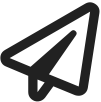 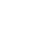 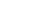 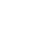 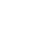 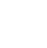 Скачали? Сделайте добро в один клик! Поделитесь образованием с друзьями! Расскажите о нас! Слова ассоциации (тезаурус) к уроку: космос, шар, вселенная, галактика, вращение, тело, астероид, созвездие, движение, бесконечность При использовании этого материала в Интернете (сайты, соц.сети, группы и т.д.) требуется обязательная прямая ссылка на сайт newUROKI.net. Читайте "Условия использования материалов сайта"Одиноки ли мы во Вселенной? —конспект урока 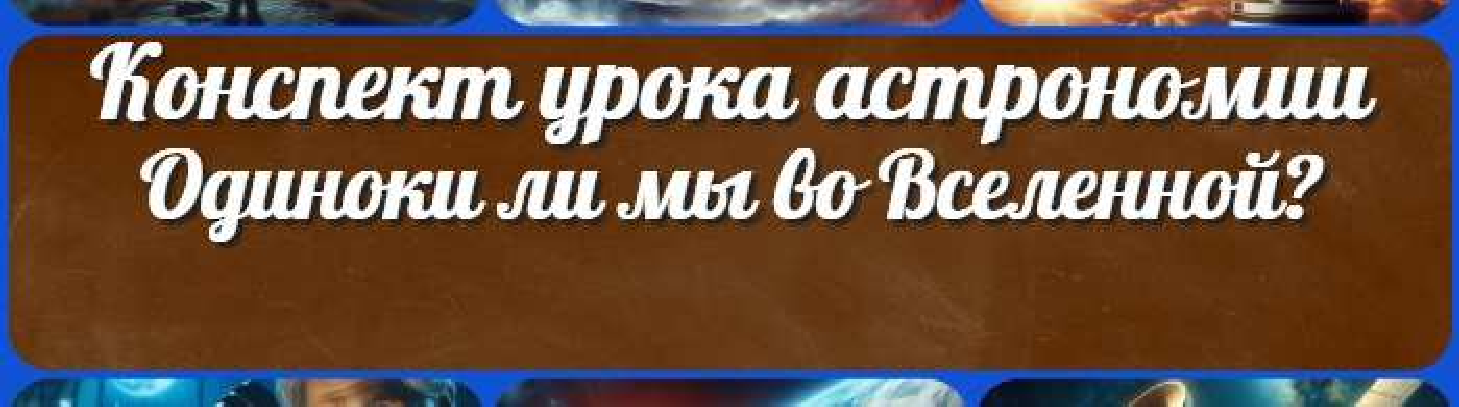 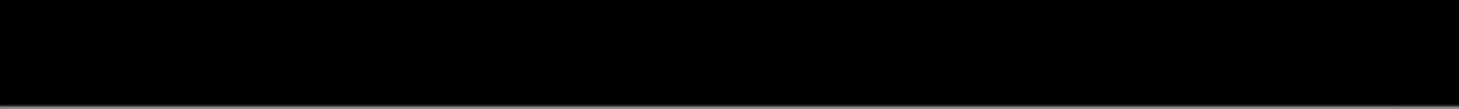 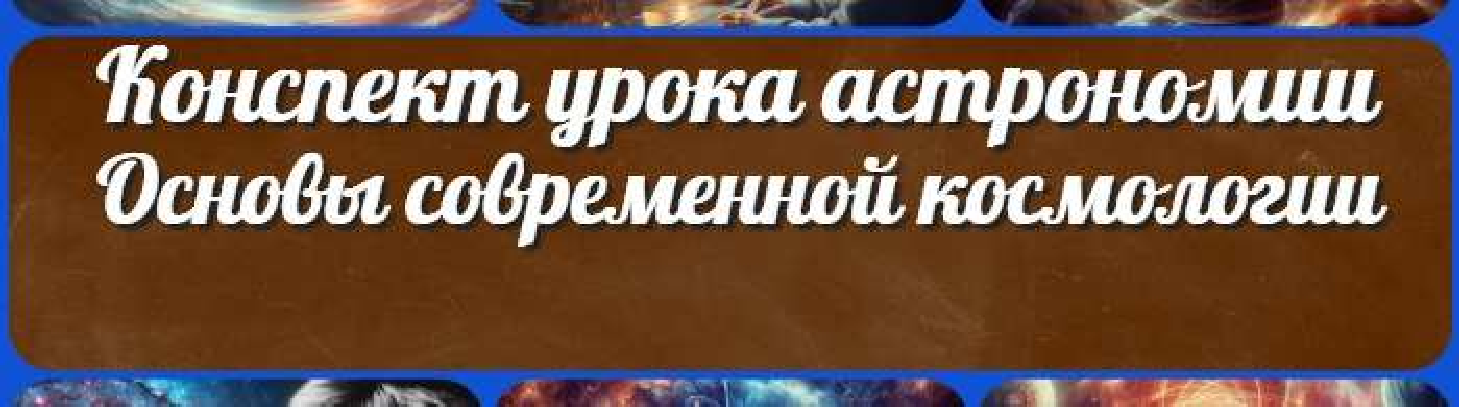 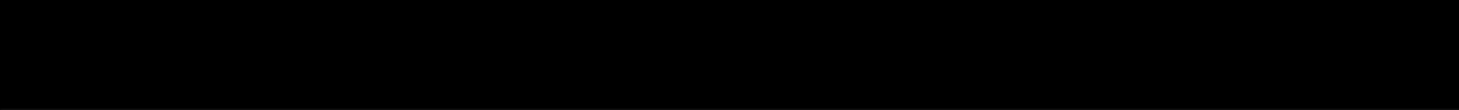 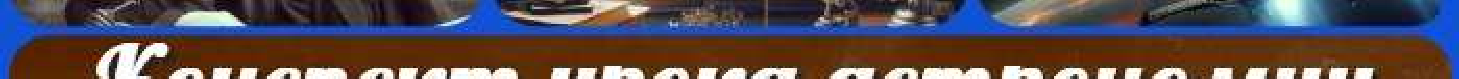 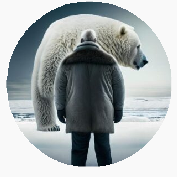 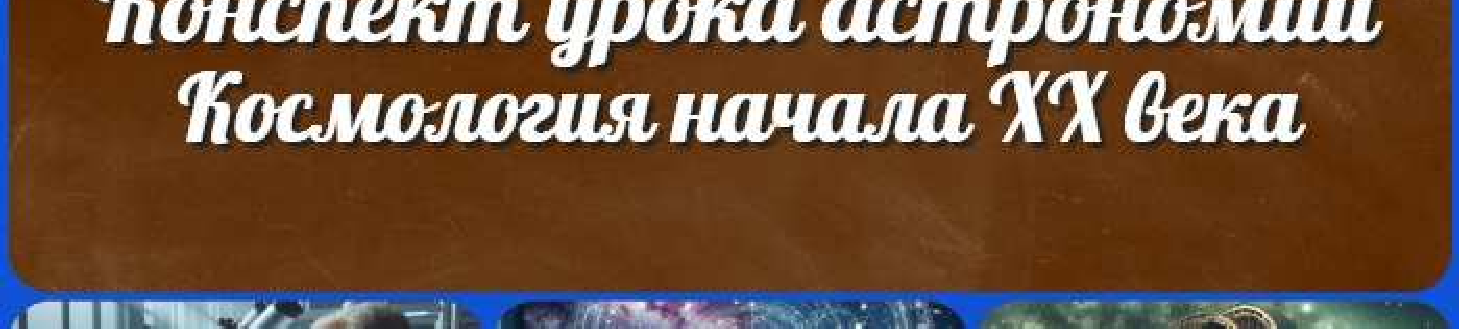 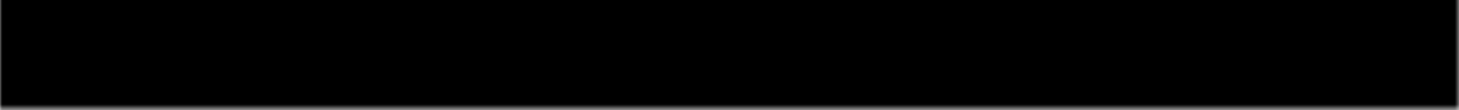 КОНСПЕКТЫ УРОКОВКонспекты уроков для учителя АлгебраАнглийский языкАстрономия 10 классБиблиотекаБиология 5 классГеография 5 классклассклассклассклассклассГеометрияДиректору и завучу школы Должностные инструкцииИЗОИнформатика ИсторияКлассный руководитель 5 класскласскласскласскласскласскласс Профориентационные урокиМатематика Музыка Начальная школа ОБЗРОбществознание Право ПсихологияРусская литератураРусский язык Технология (Труды)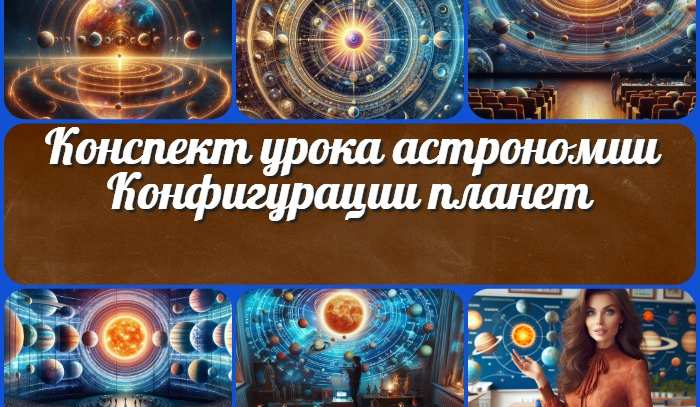 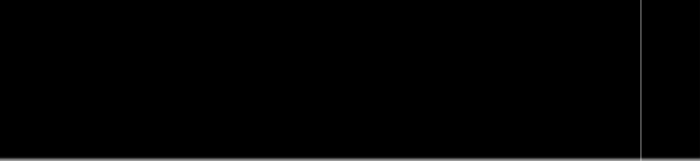 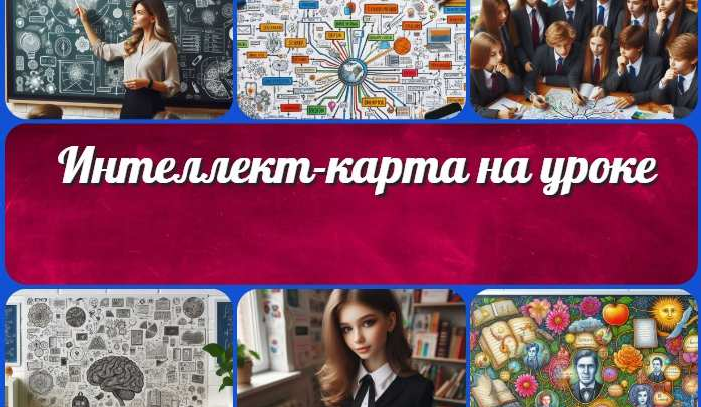 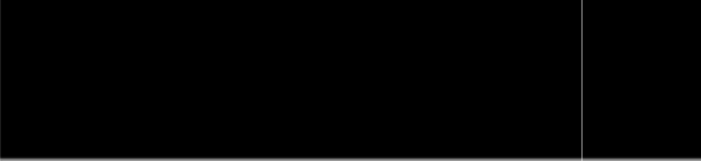 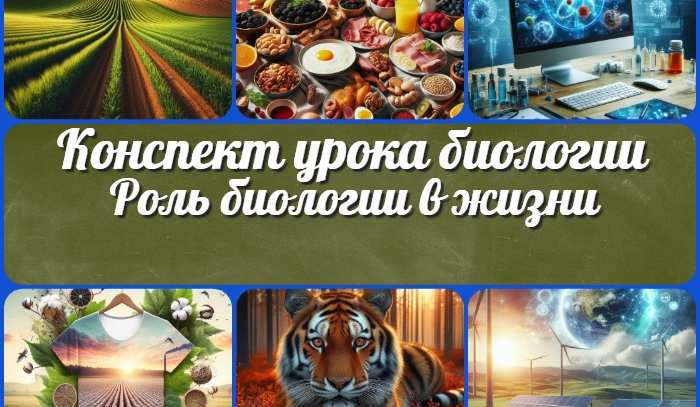 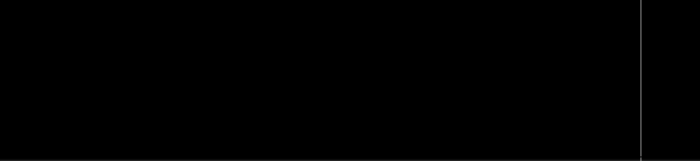 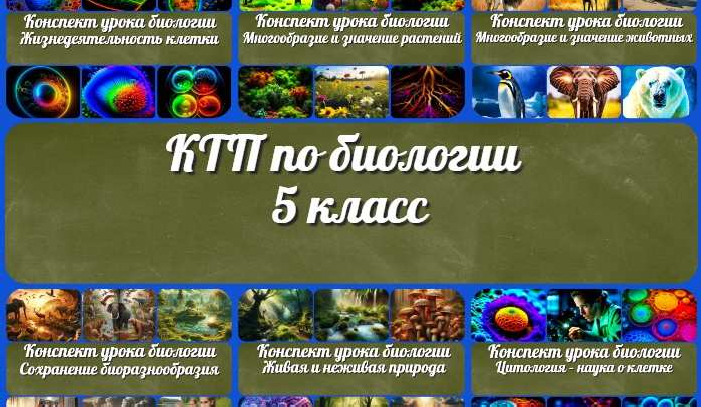 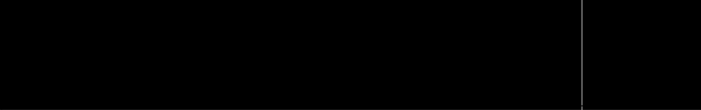 Новый сайт от проекта UROKI.NET. Конспекты уроков, классные часы, сценарии школьных праздников. Всё для учителя - всё бесплатно!Главная	О сайте	Политика конфиденциальности	Условия использования материалов сайтаДобро пожаловать на сайт "Новые уроки" - newUROKI.net, специально созданный для вас, уважаемые учителя, преподаватели, классные руководители, завучи и директора школ! Наш лозунг "Всё для учителя - всё бесплатно!" остается неизменным почти 20 лет! Добавляйте в закладки наш сайт и получите доступ к методической библиотеке конспектов уроков, классных часов, сценариев школьных праздников, разработок, планирования по ФГОС, технологических карт и презентаций. Вместе мы сделаем вашу работу еще более интересной и успешной! Дата открытия: 13.06.2023